ПРОЄКТ № 1039 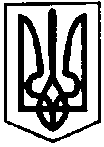 ПЕРВОЗВАНІВСЬКА СІЛЬСЬКА РАДАКРОПИВНИЦЬКОГО РАЙОНУ  КІРОВОГРАДСЬКОЇ ОБЛАСТІ___________ СЕСІЯ ВОСЬМОГО  СКЛИКАННЯРІШЕННЯвід  «__» __________ 20__ року                                                                              №с. ПервозванівкаПро затвердження Комплексної Програми протидії злочинності, підтримання публічної безпеки і порядку на 2021-2025 рокиКеруючись ст. 26 Закону України  «Про місцеве самоврядування в Україні», відповідно до Конституції України, з метою забезпечення законності та правопорядку, посилення захисту прав і свобод людини і громадянина від злочинних посягань, недопущення фактів тероризму та сепаратизму, протидія корупційній діяльності, незаконному обігу наркотичних речовин та зброї, інших протиправних проявів, сільська радаВИРІШИЛА:1. Затвердити Комплексну Програму протидії злочинності, підтримання публічної безпеки і порядку на 2021-2025 роки.2. Контроль за виконанням цього рішення покласти на постійну комісію з питань бюджету, фінансів, соціально-економічного розвитку, інвестиційної політики, законності, діяльності ради, депутатської етики, регуляторної політики, регламенту, регулювання земельних відносин, містобудування, комунальної власності, промисловості, будівництва, транспорту, енергетики, зв’язку, сфери послуг та житлово-комунального господарства.Сільський голова                                                                   Прасковія МУДРАК